                                  СОГЛАСОВАНО:				     УТВЕРЖДАЮ:ПОЛОЖЕНИЕО проведении районного конкурса красоты «Краса Калинки 2016»1.1. Конкурс красоты «Краса Калинки 2016» (далее конкурс) является культурным и социально-значимым мероприятием.1.2. Организационное, материально-техническое, информационное обеспечение конкурса осуществляется оргкомитетом конкурса, состав которого определяется учредителем конкурса.2. Цели и задачи конкурса2.1. Конкурс проводится в целях реализации творческого потенциала, а также расширения круга интересов у студентов среднеспециальных и высших учебных заведений, а так же у учащихся 11х классов.2.2. Формирование у молодежи активной жизненной позиции, позитивных жизненных ценностей (стремление к духовному и физическому совершенству, здоровый образ жизни, гармоничное развитие личности), целостного восприятия образа женской красоты.3. Организаторы3.1. Организаторы конкурса «Краса Калинки 2016»  оставляют за собой право:• Определять состав жюри• Определять формат, дату и место проведения конкурса• Планировать сроки и место проведения подготовки• Требовать от участниц соблюдения правил подготовки• Расширять списки дополнительных призов и титулов• Проводить жеребьёвку с целью определения порядковых номеров участниц4. Участницы4.1. Требования к участницам:• Учащиеся учебных заведений (10-х и 11-х классов, средних специальных и высших, сотрудники организаций и предприятий) Калининского района или проживающие в Калининском районе;• В возрасте от 16 до 22 лет включительно;• Приятная внешность и строгая фигура4.2. Для участия в конкурсе каждая участница должна иметь:• Туфли на высоком каблуке;• Одежду для репетиций;• Коктейльное платье для дефиле;• Предметы, необходимые для творческого номера.4.3. Участницы, прошедшие в финал, должны посещать все репетиции и мероприятия, связанные с подготовкой к финальному выступлению, быть пунктуальными и соблюдать правила поведения.4.4. Победительница конкурса «Краса Калинки 2016» обязана заключить договор с Общественно-Молодёжным советом Калининского района4.4.1. Текст и условия договора подробно прописаны в Приложении 2.4.4.2. Срок действия договора 1 год.5. Порядок подготовки и проведения конкурса5.1. Заявки принимаются со 2 сентября по 5 октября  2016 года на адрес электронной почты krasa.kalinki@gmail.com;5.1.1. Шаблон заявки на конкурс указан в Приложении 1.5.2. 6 октября в актовом зале Центра «Патриот» (ул. Фадеева, 24/1) пройдет кастинг, на который приглашаются все участницы, приславшие заявки. По завершению кастинга в группе ВКонтакте https://vk.com/krasa_kalinki2016 опубликовывается список участниц  прошедших в финал;5.3. С 10 октября  по 9 ноября  репетиции с участницами и подготовка к финалу конкурса. В период подготовки с участницами работают стилисты, визажисты, фотографы.5.4. 11 ноября финал конкурса «Краса Калинки 2016» на третьем этаже ТРЦ «Голден парк» (ул. Курчатова, 1)6. Финальная конкурсная программа6.1. 1-й выход, дефиле. Представление конкурсанток и членов жюри;6.2. Творческие номера от участниц (выступление до 3-х минут);6.3. Финальный выход участниц;6.4.  Подведение итогов конкурса;6.5. В промежутке между подведением итогов будут выступать коллективы с творческими номерами.7. Подведение итогов7.1. Победительница конкурса определяется по наибольшей сумме очков набранных по всем мини-конкурсам программы. Очки (от 0 до 5) начисляются по следующим критериям:Внешние данные;Пластика;Творческие способности и таланты;Посещение репетиций;Оригинальность;Общее впечатление.8. Награждение8.1. По окончании конкурса все участницы и победительницы награждаются памятными дипломами и подарками от спонсоров.8.2 Победительнице конкурса «Краса Калинки 2016» вручается корона, лента, призы от партнеров. Победительницам в номинациях: «Вице Краса Клинки», «Мисс талант», «Мисс Elite Stars» вручаются ленты и 15% скидка на обучение в школе моделей «Elite Stars». Победительнице в номинации «Мисс Elite Stars», вручается сертификат на бесплатное обучение в модельном агентстве «Elite Stars».9. Координаты                9.1 Организатор конкурса: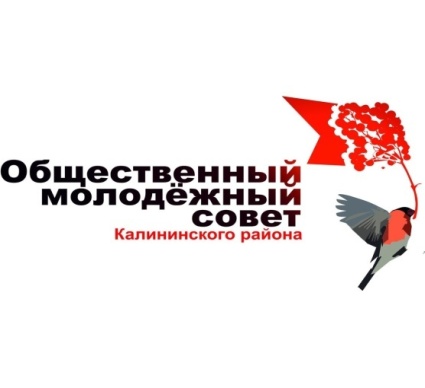 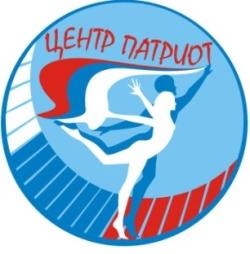 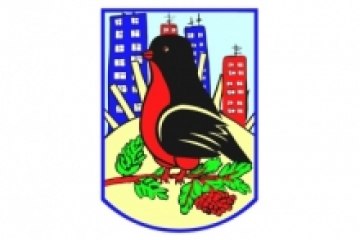 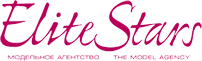 9.2 Контакты Общественного молодежного совета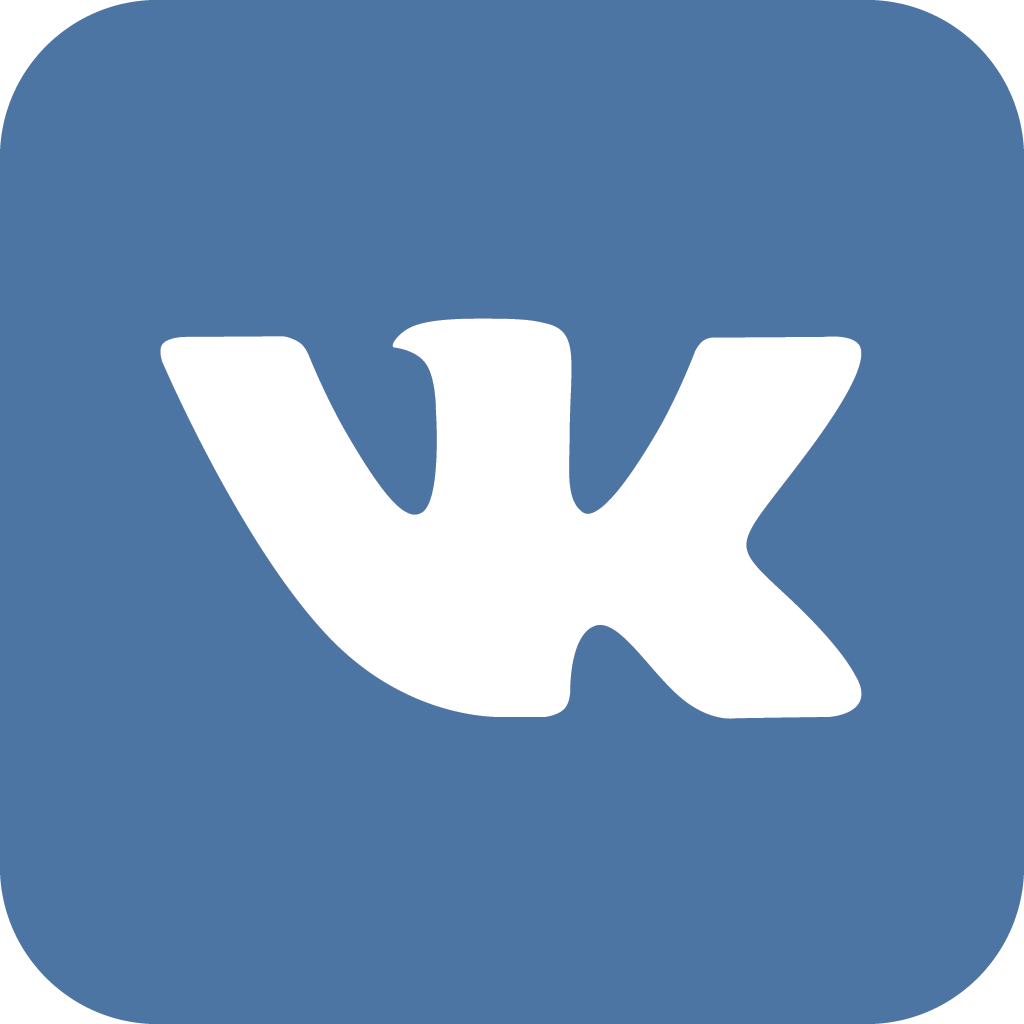 http://vk.com/oms_kalinka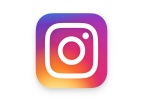 https://www.instagram.com/oms_kalinka/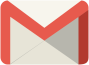 oms.kalinka@gmail.comМолодежный глава Калининского района: Суслова Мария Сергеевна8-913-014-24-12Приложение 1Заявка на участие в конкурсе «Краса Калинки 2016»		Приложение 2 ДоговорДанный договор подтверждает, что                                                    является победительницей конкурса «Краса Калинки 2016» (далее Краса Калинки 2016) и обязывает соблюдать следующие обязательства:Присутствовать на важных и значимых мероприятиях района;Участвовать в жизни района;Быть лицом Калининского района на срок 1год.Глава Общественного молодежного совета Калининского района           г. НовосибирскаСуслова М.С.              					       Победительница конкурса       «Краса Калинки 2016»________________                                                                                                        .Заместитель главы администрации Калининского района                  ___________Е. Г. Королева                                 СОГЛАСОВАНО:                                                  Молодежный главаКалининского района                   ____________М. С. СусловаДиректор Elite Stars model school:___________Н.  ГрельСОГЛАСОВАНО:СОГЛАСОВАНО:                                                                                                    Директор ООО «Успех-Недвижимость»___________Т. КимДиректор МКУ ЦПВ «Патриот»Калининского района____________Е. Н. Федоренко№ Наименование пунктаВаш ответФ.И.О.Дата рожденияНазвание учебного заведенияКурс/классФакультет, специальностьО себе УвлеченияКонтактные данные (номер мобильного телефона, e-mail, ссылка на страничку «Вконтакте»)Ваш лозунг или жизненный девизЦель вашего участия в конкурсе?